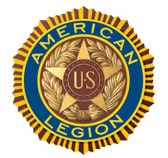 Ocean Beaches Post 129, 1151 4th Street SouthJacksonville Beach, Florida 32250February 1st, 2024Minutes from American Legion Post 129 E-Board.E-Board was called to order at 1802 Hrs. By acting Commander Mike Flangan.Roll call to verify quorum, 9 members present.Finance Officer is out of town, no Finance Report given at the meeting. House Committee Report, (see attached)E-Board passed the following in support for the House Committee:Auxiliary Fan replacement, $5000Kitchen Repairs and Painting, $2000Seal and foaming of the interior outer shell of the central portion of the building, $9000Discussion on the status of the Charity Donation Committee, no updates.E-Board was adjourned at 1833 Hrs. Ocean Beaches Post 129, 1151 4th Street SouthJacksonville Beach, Florida 32250February 1st, 2024 Minutes from American Legion Post 129 General Meeting.Special visitation of the Boys Nation and Girl Nation representatives from Post 129 at 1900 Hours.  Auxiliary were also in attendance. General Meeting of Post 129 was called to order by acting Commander Mike Flangan at 1915 hoursRoll Call to verify quorum, 16 members present.Finance Officer is out of town, no Finance Report given at the meeting.House Committee Report. (see attached)Membership at 84.55%, no new members to read in.No other reports given.The following motions were made and approved	$5000 for Auxiliary Fan Replacement	$2000 for Kitchen Repairs and Painting	$9000 for seal and foaming of the interior shell of the central portion of the building	$400 to reimburse Terry Reglan for repairs within the post.	$2500 to repair a leak in the walls. 1st nominations for incoming officers for 2024 – 2025 year.	E-Board 	Brad Fisher			Kennith Daniels			Jerry Brandt			John Poe			Al Hardy	Sgt at Arms	Matt Altman	Chaplin		Brian Hancher	Finance Officer	Jim Wineland	4th Vice		Rick Miller	3rd Vice 		Kelly Rice	2nd Vice		Terry Stickles	1st Vice 		Mike Flanagan	Commander	Joe MaichleMeeting Closed at 1934 hours._____________                                                                                       _______________Acting Adjutant						              Acting CommanderJerry Brandt							Mike Flanagan